Germania House made out of mud and branches ( Bajareque) 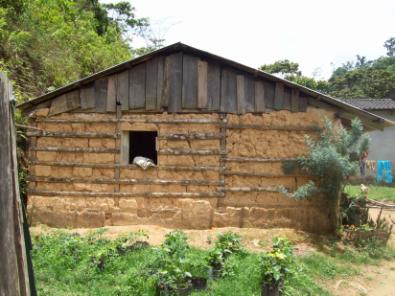 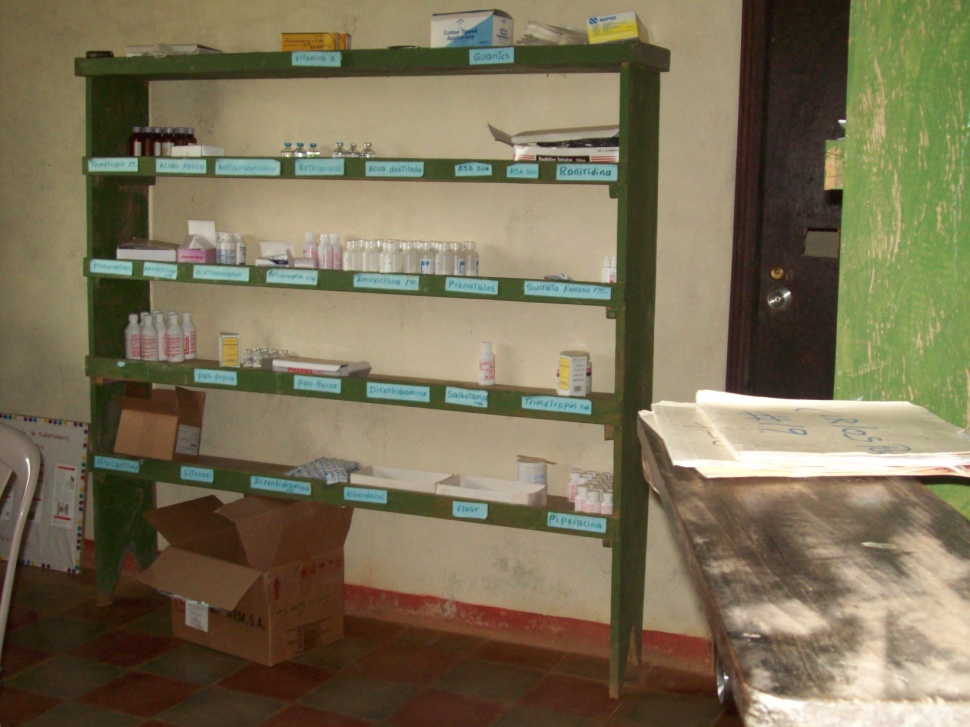 Health Center in Los Angeles: only medicine supply available are the ones in the shelf.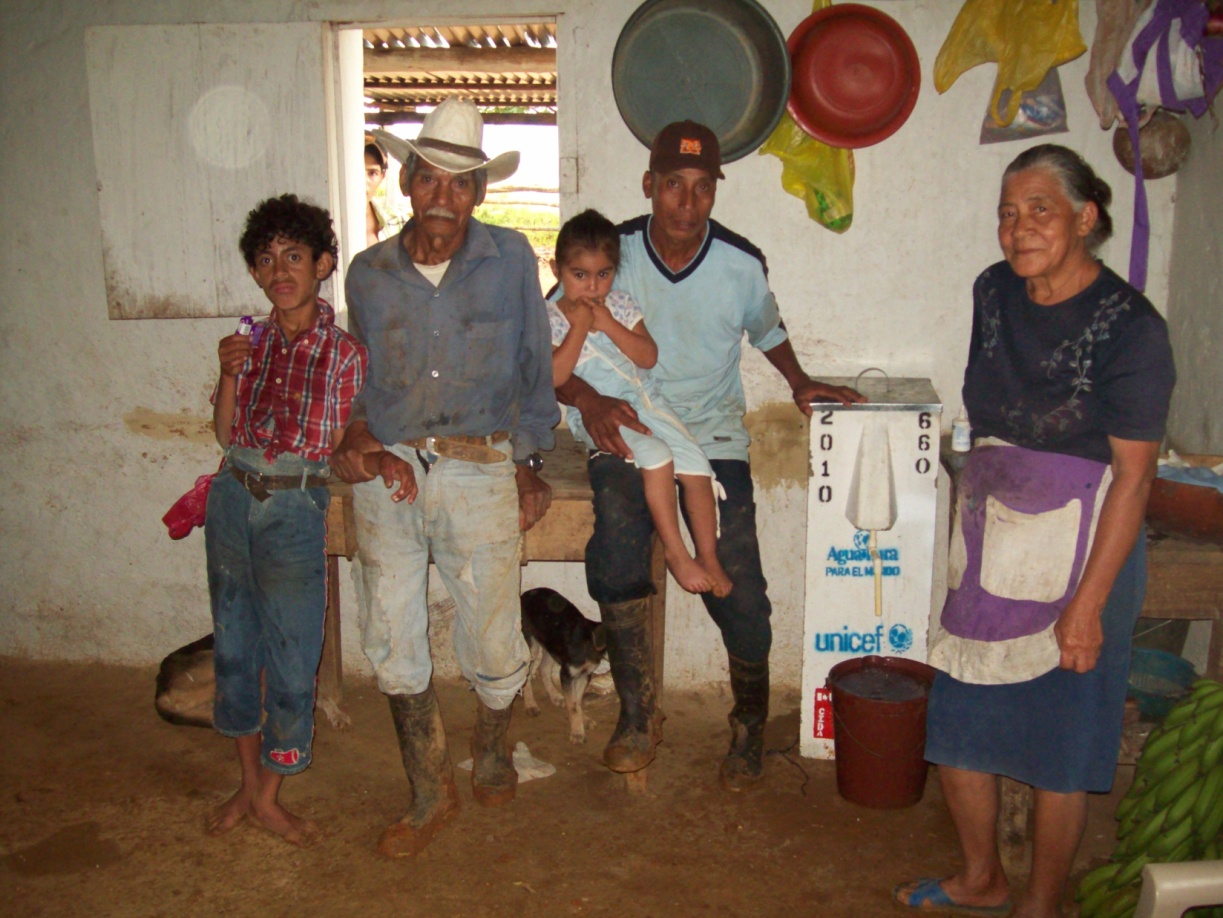 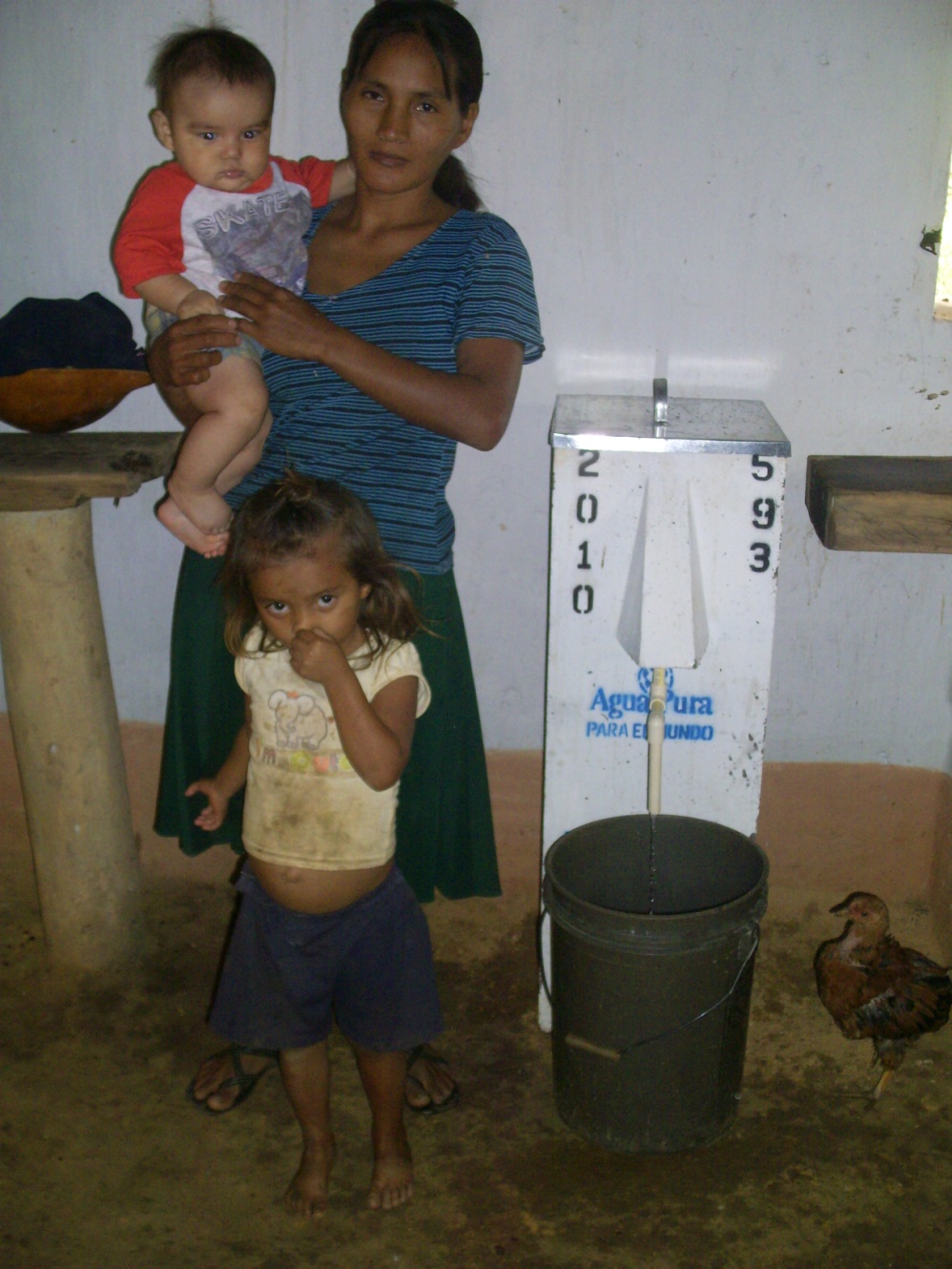 Los  Angeles single mother of two